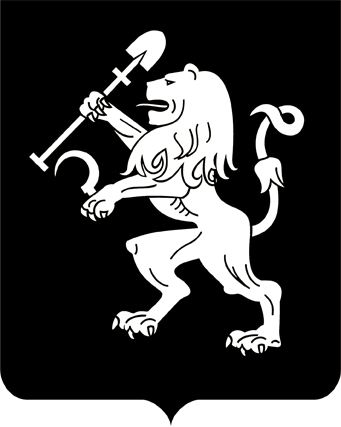 АДМИНИСТРАЦИЯ ГОРОДА КРАСНОЯРСКАРАСПОРЯЖЕНИЕО внесении изменения в распоряжение администрации города от 18.01.2016 № 7-рВ целях обеспечения реализации требований к порядку разработки и принятия муниципальных правовых актов администрации города                о нормировании в сфере закупок для обеспечения муниципальных нужд города Красноярска, содержанию указанных актов и обеспечению                 их исполнения, руководствуясь статьями 41, 58, 59 Устава города        Красноярска:1. Внести изменение в приложение 2 к распоряжению администрации города от 18.01.2016 № 7-р «О создании Общественного совета по рассмотрению вопросов нормирования в сфере закупок при администрации города Красноярска», изложив его в редакции согласно приложению к настоящему распоряжению.2. Настоящее распоряжение опубликовать в газете «Городские               новости» и разместить на официальном сайте администрации города.Глава города                                                                          Э.Ш. АкбулатовПриложениек распоряжениюадминистрации городаот ____________ № _________«Приложение 2к распоряжениюадминистрации городаот 18.01.2016 № 7-рСОСТАВ Общественного совета по рассмотрению вопросов нормирования в сфере закупок при администрации города Красноярска22.09.2017№ 283-рИгнатенко А.Л.–первый заместитель Главы города – руководитель департамента Главы города, председатель Общественного совета;Кравченко И.И.–член Общественной палаты, заместитель председателя Общественного совета (по согласованию);Петрова О.А.–начальник отдела развития социальной сферы          и социального партнерства департамента              социально-экономического развития администрации города, секретарь Общественного  совета;Бардаев А.А.–руководитель управления делами администрации города;Богданов С.В.–главный специалист СКТБ «Наука» Института вычислительных технологий Сибирского отделения Российской академии наук (по согласованию);Бухарова Е.Б.–директор Института экономики, управления               и природопользования ФГАОУ ВО «Сибирский федеральный университет», депутат Красноярского городского Совета депутатов (по согласованию);Демакова Е.А.–доцент кафедры товароведения и экспертизы товаров ФГАОУ ВО «Сибирский федеральный университет» (по согласованию);Кондратюк М.В.–генеральный директор ООО «Юридическое агентство «Кондратюк и партнеры» (по согласованию);Хаснутдинова И.Н.–заместитель Главы города – руководитель  департамента финансов;Цаплин А.Н.–руководитель департамента социально-эконо-мического развития администрации города.».